
СОВЕТ  ДЕПУТАТОВ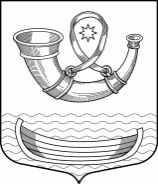 МУНИЦИПАЛЬНОГО  ОБРАЗОВАНИЯ ПАШСКОЕ  СЕЛЬСКОЕ  ПОСЕЛЕНИЕВОЛХОВСКОГО  МУНИЦИПАЛЬНОГО  РАЙОНАЛЕНИНГРАДСКОЙ  ОБЛАСТИтретьего созываРЕШЕНИЕот 01 февраля 2018 года                                                                       №3/211/74Об утверждении прогнозного плана (программы) приватизации муниципального имущества муниципального образования Пашское сельское поселениеВ соответствии с Федеральным законом от 21 декабря 2001 года № 178-ФЗ "О приватизации государственного и муниципального имущества" и Положением о порядке и условиях приватизации муниципального имущества, утвержденным решением совета депутатов муниципального образования Пашское сельское поселение Волховского муниципального района  Ленинградской области от 31 марта 2009 года №06, руководствуясь уставом муниципального образования совет депутатов Пашского сельского поселения Волховского муниципального района Ленинградской области р е ш и л:          1. Утвердить прогнозный план (программу) приватизации имущества муниципального образования Пашское сельское поселение Волховского  муниципального района Ленинградской области в 2018 году согласно приложению.  2. Настоящее решение вступает в силу со дня его официального опубликования.Глава муниципального образованияПашское сельское поселение                                                           Н.В. МаксимоваПрогнозный план (программа)приватизации муниципального имуществамуниципального образования Пашское сельское поселениеВолховского муниципального района Ленинградской области          Настоящий план (программа) приватизации разработан в целях повышения эффективности управления собственностью муниципального образования Пашское сельское поселение Волховского муниципального района Ленинградской области и увеличения доходной части бюджета муниципального образования Пашское сельское поселение и содержит перечень следующих объектов:          1. Перечень объектов недвижимости, которые планируется приватизировать в 2018 году:          -   земельный участок, расположенный по адресу: Ленинградская область, Волховский муниципальный район, пос. Рыбежно, ул. Профсоюзная, участок 18, кадастровый номер: 47:10:1205008:17, с расположенным на нём нежилым зданием, кадастровый номер: 47:10:1205008:80.          -   земельный участок, расположенный по адресу: Ленинградская область, Волховский муниципальный район, деревня Бор, участок 13, кадастровый номер: 47:10:1218001:47, с расположенным на нём нежилым зданием, кадастровый номер: 47:10:1218001:46;          -   земельный участок, расположенный по адресу: Ленинградская область, Волховский муниципальный район, деревня Сорзуй, ул. Речная, участок 13, кадастровый номер: 47:10:1226001:182, с расположенным на нем зданием бани, кадастровый номер:  47:10:1226001:181;           -  земельный участок, расположенный по адресу: Ленинградская область, Волховский муниципальный район, деревня Кизлярское, д. 9, кадастровый номер: 47:10:1232002:6;           - земельный участок, расположенный по адресу: Ленинградская область, Волховский муниципальный район, деревня Часовенское,  кадастровый номер: 47:10:1216001:34, категория земель: земли сельскохозяйственного назначения, вид разрешенного использования: для организации крестьянского хозяйства;- земельный участок, расположенный по адресу: Ленинградская область, Волховский муниципальный район, деревня Часовенское,  кадастровый номер: 47:10:1216001:35, категория земель: земли сельскохозяйственного назначения, вид разрешенного использования: для организации крестьянского хозяйства;- земельный участок, расположенный по адресу: Ленинградская область, Волховский муниципальный район, деревня Часовенское,  кадастровый номер: 47:10:1216001:36, категория земель: земли сельскохозяйственного назначения, вид разрешенного использования: для организации крестьянского хозяйства;- фундамент жилого дома №76, дер. Манихино, Волховского района, Ленинградской области;-  фундамент жилого дома №5, ул. Пионерская, с. Паша Волховского района Ленинградской области;- фундамент жилого дома №4 дер. Папоротно Волховского района Ленинградской области;- фундамент жилого дома №16 дер. Главная запань Волховского района Ленинградской области;- здание бани №4, пос. Рыбежно, ул. Профсоюзная Волховского района Ленинградской области;- фундамент здания клуба дер. Часовенское, д.1 Волховского района Ленинградской области;- фундамент здания клуба - дер. Сорзуй, ул. Центральная, дом №1, Волховского района Ленинградской области;-  фундамент жилого дома №34 дер. Новозотовское Волховского района Ленинградской области.          2. Установить срок окончания приватизации имущества, включенного в настоящий план (программу) приватизации – декабрь 2018 года.Приложение Утверждён решением совета депутатов Пашского сельского поселения от 01 февраля 2018 года №3/211/74